St Charles RC Primary School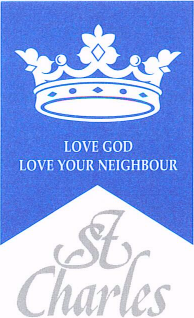 DT Curriculum Map2022-23TermNurseryReceptionYear 1Year 2Year 3Year 4Year 5Year 6AutumnTrough taught sessions and CP children are learning to: ● Take part in simple pretend play using objects to representitems.● Explore different materials freely (in craft area for example)to make their own creations.Trough taught sessions and CP children are learning to:● Develop their own ideas and then decide which materials touse to express them.● Join different materials and explores different textures.Mechanisms Moving PicturesTextiles Puppets Structures Picture framesElectrical SystemsElectricalLight up signs.Mechanisms using CamsFood and nutrition Great British DishesSpring● Use blocks and construction kits to make cities, buildings,  parks, own imaginary worlds. ● Develop their own ideas and then decide which materials to  use to express them. ● Plan and make items for a purpose independently. Food and NutritionSalad and FruitStructuresBuilding houses and homes.Materials/ Structures/TextilesPencil casesMechanismsMaking a moving toy using  pneumaticsElectrical Systems/ TextilesDesign an electric vehicleStructuresDesigning a birdhouseSummer● Develop  their own ideas and then decide which materials touse to express them.● Join different materials and explores different textures.● Use drawing to represent ideas.●When making their own creations they see ways to improve it.● Notice what they like about other children’s creationsStructures, Making playground equipmentMechanismsCreate a moving Vehicle to travel a distance.MechanismsPop up stories with levers and linkagesFood and nutrition International foodTextilesDesigning and creating a cushionElectrical Systems/Mechanisms/StructuresDesign a fairground